POZIV  RODITELJIMA UČENIKA PRVIH RAZREDA NA  ZAJEDNIČKI RODITELJSKI SASTANAK U ČETVRTAK, 5.9.2019. U 17h U ŠKOLSKOJ BLAGOVAONICI.MOLIMO VAS DA NA RODITELJSKI SASTANAK DODJETE BEZ DJECE.SVEČANI DOČEK PRVAŠIĆA BIT ĆE 9.9.2019. U 12h.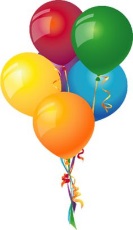 VESELIMO SE VAŠEM DOLASKU!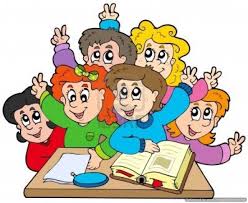 RAVNATELJICA, STRUČNI TIM I UČITELJICE